Ukeplan for Innføring 3, uke 36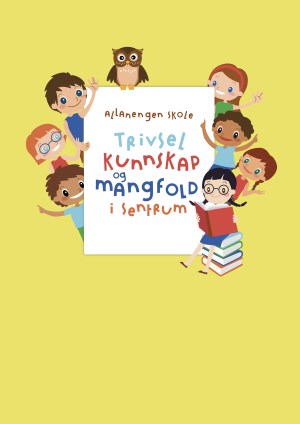 Kyra, Isak, Anastasiia, Manzi, HanaTimeplan LekseplanBeskjeder/infoHei.Da er vi ferdig med to uker på skolen, og det er en super gjeng som går i innføringsklasse 3. Vi har arbeidet med temaet skolesaker, og nå skal vi fortsette videre med kroppen vår. På onsdager og torsdager har elevene leksehjelp og fys.fos frem til klokken to.Dere vil snart få innkalling til foreldremøte, der vil dere få mer informasjon om skolen og veien videre. Ønsker dere ei fin uke KontaktinfoMandagMonday04.0908.30-09.15Ukeplan:Ukas ordNy månedsverdiVennskap09.30-11.00Muntlig:Gr.1 Lekser / leseGr.2 Lekser / lese 11.30-13.00Regning:De fire regnearteneTirsdagTuesday05.0908.30-09.15Begreper:Gr.1 AlfabetiseringGr.2 Ukas begreper09.30-11.00Gym:Stafetter11.30-13.00Stasjonsarbeid:Lese SkriveAski RaskiOnsdagWednesday06.0908.30-09.15Musikk:Bli med dansen09.30-11.00Lyd og lytte:Gr.1 alfabetiseringGr.2 muntlige oppg.11.30-13.00Lese og skrive:VerbSkrive setninger13.15 – 14.00LeksehjelpTorsdagThursday07.0908.30-09.15Muntlig:Myldrebilde09.30-11.00Engelsk:School11.30-13.00Regning:De fire regneartene13.15 – 14.00FyfosFysisk aktivitetFredag Friday08.0908.30-09.15Grammatikk: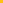 Repetisjon av uka09.30-11.00Arbeidstime:Norsk start!11.30-13.00Kunst og håndverk:Vi lager vennskapsbåndTil tirsdagLeselekse s.Oppgaver i rød skrivebokØv på ukas ord i lilla bokTil onsdagLeselekse s.Oppgaver i rød skrivebokØv på ukas ord i lilla bokTil torsdag Leselekse s.Oppgaver i rød skrivebokØv på ukas ord i lilla bokTil fredagLeselekse s.Oppgaver i rød skrivebokØv på ukas ord i lilla bokMånedens verdi VennskapMål Jeg kan være en god venn, både med den som er lik og ulik meg. Jeg vil lære om andre kulturer og tør og bli kjent med barn fra andre land.Månedens læringsstrategierTankekartUkas begrep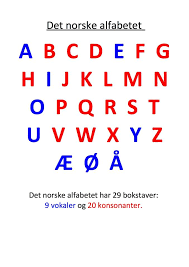 KroppenEt hodeEn halsEt brystEn mageEi håndEt kneEn ankelEn EpostOleanna.Joakimsen.Langaas@kristiansund.kommune.noTlf: 97189610Allanengen skoles hjemmesidehttps://www.minskole.no/allanengenTelefon sentralbord71 57 55 50Jeg har kontaktlærertime på tirsdager fra kl.08.30 – 09.15. Ta kontakt hvis dere lurer på noe. Tlf: 97189610Jeg har kontaktlærertime på tirsdager fra kl.08.30 – 09.15. Ta kontakt hvis dere lurer på noe. Tlf: 97189610Jeg har kontaktlærertime på tirsdager fra kl.08.30 – 09.15. Ta kontakt hvis dere lurer på noe. Tlf: 97189610